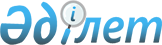 "Аз қамтамасыз етілген отбасы студенттеріне әлеуметтік көмек көрсету" мемлекеттік қызмет көрсету стандартын бекіту туралы
					
			Күшін жойған
			
			
		
					Солтүстік Қазақстан облысы Қызылжар аудандық әкімдігінің 2008 жылғы 4 ақпандағы N 21 қаулысы. Солтүстік Қазақстан облысының Қызылжар ауданының Әділет басқармасында 2008 жылғы 5 наурызда N 13-8-58 тіркелді. Күші жойылды - Солтүстік Қазақстан облысы Қызылжар ауданы әкімдігінің 2009 жылғы 4 желтоқсанда N 392 қаулысы

      Күші жойылды - Солтүстік Қазақстан облысы Қызылжар ауданы әкімдігінің 2009.12.04 N 392 қаулысы

      Қазақстан Республикасы Үкіметінің 2007 жылғы 30 маусымдағы № 561 «Жеке және заңды тұлғаларға көрсететін мемлекеттік қызметтердің тізілімін бекіту туралы», Қазақстан Республикасы Үкіметінің 2007 жылғы 30 маусымдағы № 558 «Мемлекеттік қызмет көрсетудің үлгі стандартын бекіту туралы» қаулыларына, Қазақстан Республикасының 2001 жылғы 23 қаңтардағы № 148-11 «Қазақстан Республикасында жергілікті мемлекеттік басқару туралы» Заңының 31-бабына, аудан әкімдігі ҚАУЛЫ ЕТЕДІ:



      1. «Аз қамтамасыз етілген отбасындағы студенттерге әлеуметтік қолдау ұсыну» мемлекеттік қызметін көрсету стандарты бекітілсін.



      2. Осы қаулының орындалуын бақылау аудан әкімінің орынбасары А.Т. Абдуллаевқа жүктелсін.



      3. Осы қаулы ресми жарияланған күнінен бастап он күн өткеннен кейін күшіне енеді.      Қызылжар ауданының әкімі                   Е. Мамбетов

Қызылжар ауданы әкімдігінің

2008 жылғы 4 ақпандағы

№ 21 қаулысымен бекітілген

Мемлекеттік қызмет көрсетудің стандарты «Аз қамтамасыз етілген отбасындағы студенттерге әлеуметтік қолдау ұсыну

1. Жалпы ережелер      1. Мемлекеттік қызметтің анықтамасы: Аз қамтамасыз етілген отбасындағы студенттерге әлеуметтік қолдау ұсыну.

      2. Көрсетілетін мемлекеттік қызметтің нысаны: автоматтандырылмаған

      3. Мемлекеттік қызмет көрсетуге негіз болатын нормативтік құқықтық актінің атауы, бабы (тармағы) және баптың (тармақтың) мазмұны: «Қазақстан Республикасындағы жергілікті мемлекеттік басқару туралы» 2001 жылғы 23 қаңтардағы № 148 Қазақстан Республикасының Заңының 31-бабы 1-тармағы 13) тармақшасы.

      4. Осы мемлекеттік қызметті ұсынатын мемлекеттік органның, мемлекеттік мекеменің, өзге де субъектілердің атауы:

      «Қызылжар аудандық жұмыспен қамту және әлеуметтік бағдарламалар бөлімі» ММ;

      «Қызылжар аудандық қазынашылық бөлімі» (бұдан әрі – Қазынашылық);

      Екінші денгейдегі банк және «Казпочта» АҚ филиалы.

      5. Тұтынушы алатын көрсетілетін мемлекеттік қызметті көрсетуді аяқтау нысаны (нәтижесі) - өтінушіге әлеуметтік көмекті тағайындау немесе бас тарту туралы хабарлама

      6. Мемлекеттік қызмет көрсетілетін жеке және заңды тұлғалардың санаты:

      Аз қамтамасыз етілген отбасындағы студенттер.

      7. Мемлекеттік қызмет көрсету кезінде уақыт бойынша шектеу мерзімдері:

      1) Тұтынушы қажет құжаттарды тапсырған сәттен мемлекеттік қызметті көрсетуге дейінгі уақыт мерзімі (есепке тұру сәті, талон алуы және т.с.с.): 10 жұмыс күні;

      2) қажет құжаттарды тапсыру кезегінде барынша рауалы күту уақыты (тіркелуде, талон алуда және т.с.с.) - 30 минут

      3) дайын құжаттарды алу кезегінде барынша рауалы күту уақыты - 30 минут

      8. Мемлекеттік қызмет көрсетудің ақылы екендігін немесе тегіндігін көрсету. Ақылы болған жағдайда құнын (алым, төлем) төлеу кезінде толтырылуы талап етілетін құжаттың қажетті нысандарын (түбіртегін) көрсету: Мемлекеттік қызмет тегін көрсетіледі.

      9. Мемлекеттік қызмет көрсету сапасына және қол жетімділігіне қойылатын талаптар туралы ақпарат көзі ретінде мемлекеттік қызмет көрсету стандартын міндетті түрде орналастыру орнын көрсету. Бұл стандартты ресми жариялау көзіне, мемлекеттік органның, мемлекеттік мекеменің немесе мемлекеттік қызмет көрсететін өзге де субъектінің сайтына немесе мемлекеттік қызмет көрсететін органдарының мекен-жайларына сілтеме болуға тиіс:

      «Қызылжар аудандық жұмыспен қамту және әлеуметтік бағдарламалар бөлімі» ММ холында стенд, мекен-жайы: Солтүстік-Қазақстан облысы, Қызылжар ауданы, Бескөл с., Спортивная 2 к-сі

      10. Жұмыс кестесін (күндер, сағаттар, үзілістер) көрсету, қызметті алу үшін алдын ала жазылуға бола ма (шарттары мен талаптарын көрсету), жедел қызмет көрсету бар ма (шарттары мен талаптарын көрсету):

      Жұмыс кетесі: дүйсенбіден жұмаға дейін, 9.00. сағаттан 18.00. сағатқа дейін, үзіліс 13.00. сағаттан14.00. сағатқа дейін.

      11. Қызмет көрсететін орынның шарттарын көрсету (үй-жай режимі, қауіпсіздікті қамтамасыз ету, жеке мүмкіндіктері шектеулі адамдар үшін жасалған жағдайлар, күтудің және қажетті құжаттарды дайындаудың қолайлы жағдайлары (күту залы, үлгілер қойылған таған) және т.с.с.): Стандарттық ғимарат, өртке қарсы қауыпсыздық сақталған

2. Мемлекеттік қызмет көрсету тәртібі      12. Мемлекеттік қызметті алу үшін, оның ішінде жеңілдіктері бар адамдар үшін қажетті құжаттар мен талаптардың тізбесін (мысалы, өтініш берушінің электрондық цифрлық қолтаңбасының болуы), көрсету:

      1) белгіленген үлгідегі өтініш;

      2) жеке  куәліктің көшірмесі;

      3) жанұя құрамы туралы анықтама;

      4) жанұя табысы туралы анықтама;

      5) білім туралы құжат (нотариалды расталған);

      6) белгіленген үлгідегі комплекстік тестілеу нәтижелері

      сертификатының көшірмесі;

      7) СҚО жоғары оқу орнымен оқыту туралы келісім.

      Қажет құжаттардың салыстыру үшін түпнұсқасын және көшірмесін беру керек, соңынан түпнұсқалар өтінушіге қайтарылады.

      Көмек алушылар әлеуметтік қолдау алу үшін келесі өтінгенде көрсетілген құжаттарға қоса жоғары оқу орнынан сол оқу орнының студенті екендігін растайтын анықтама әкеледі.

      13. Мемлекеттік қызметті алу үшін қажетті сайтқа сілтемені не бланк берілетін орынды (өтініш нысандары және т.с.с.) көрсету: Бланктар «Қызылжар аудандық жұмыспен қамту және әлеуметтік бағдарламалар бөлімі» мемлекеттік мекемесінде беріледі, мекен-жайы: Солтүстік Қазақстан облысы, Қызылжар ауданы, Бескөл с. Спортивная к-сі, 2.,кабинет № 2

      14. Мемлекеттік қызметті алу үшін қажетті сайтқа сілтемені не толтырылған бланкілерді, нысандарды, өтініштерді және басқа да құжаттарды тапсыратын жауапты адамның мекен-жайын және кабинетінің нөмірін көрсету:

      «Қызылжар аудандық жұмыспен қамту және әлеуметтік бағдарламалар бөлімі» ММ бастығы, мекен-жайы: Солтүстік-Қазақстан облысы, Қызылжар ауданы, Бескөл с., Спортивная 2 к-сі, №1 кабинеті,телефон 2-16-50,

ro kyzil@mail.online.kz.

      Ұйымның бастығы – тел 21650, кабинет 1;

      Әлеуметтік бағдарламалар бөлімінің бастығы – тел 22107

      Әлеуметтік бағдарламалар бөлімі – кабинет 2, 22107

      Солтүстік Қазақстан облысы бойынша жұмыспен қамтуды үйлестіру және әлеуметтік бағдарламалар департаменті – Петропавл қ., Абай к-сі, 64

      15. Тұтынушы мемлекеттік қызметті алу үшін тұтынушының мемлекеттік қызметті алған күні бар барлық барлық қажетті құжаттарды тапсырғанын растайтын құжаттың атауын және нысанын көрсету: Талон

      16. Қызмет көрсету нәтижесін жеткізу тәсілдері мен регламенттерінің толық тізбесін көрсету – электрондық почта, сайт арқылы, жеке бару, курьер және т.с.с.: Жеке бару, селолық округтың маманы арқылы жіберу

      17. Мемлекеттік қызмет көрсетуді тоқтата тұру немесе қызметті ұсынудан бас тарту негіздерінің толық тізбесін көрсету:

      Әлеуметтік көмекті тағайындаудан бас тартудың себебі - біле

тұра жоғары оқу орнына түсу туралы жалған мәлімдеме беру және

құжаттардың мәлметтері анық емес.

3. Жұмыс қағидаттары      18. Мемлекеттік органның қызмет көрсетуде тұтынушыға қатысты басшылыққа алатын жұмыс қағидаттарын санамалау (сыпайылық, көрсетілетін мемлекеттік қызмет туралы толық ақпарат, тұтынушы құжаттарының мазмұны туралы толық ақпараттың сақталуын, қоғалуын және құпиялығын қамтамасыз ету, тұтынушы белгілеген мерзімде алмаған құжаттардың сақталуын қамтамасыз ету).

      Әлеуметтік көмекті тағайындауға өтінушілер күте алады:

      1) қызметті көрсету туралы туралы толық және егжей-тегжейлі ақпарат;

      2) мамандардың сыпайылығы, жауапкершілігі және профессионалдығы;

      3) белгіленген үлгідегі өтінішті және қосымша бланкілерді тегін беру;

      4) қабылданған шешім туралы хабарламаны беру, мемлекеттік қызмет көрсетуден бас тартқан жағдайда хабарламада бас тартудың себептерін көрсету.

4. Жұмыс нәтижелері      19. Тұтынушыларға қызмет көрсету нәтижелері осы үлгі стандартқа қосымшаға сәйкес сапа және қол жетімділік көрсеткіштерімен өлшенеді.

      20. Мемлекеттік қызмет көрсететін мемлекеттік органның, мекеменің немесе өзге де субьектілердің жұмысы бағаланатын мемлекеттік қызметтердің сапа және қол жетімділік көрсеткіштерінің нысаналы мәнін жыл сайын арнайы құралған жұмыс топтары бекітеді.

5. Шағымдану тәртібі      21. Уәкілетті лауазымды адамдардың әрекетіне (әрекетсіздігіне) шағымдану тәртібін түсіндіретін және шағым дайындауға жәрдем көрсететін мемлекеттік органның атауын, электрондық почтасының мекен-жайын, шақыруларды өңдеу орталықтарының (call-орталықтар) телефон нөмірлерін не лауазымды адам кабинетінің нөмірін көрсету.

      Лауазымды тұлғаның әрекетіне шағымдану «Қызылжар аудандық жұмыспен қамту және әлеуметтік бағдарламалар бөлімі» ММ бастығына тапсырылады, мекен-жайы: Солтүстік Қазақстан облысы, Қызылжар ауданы, Бескөл с., Спортивная 2 к-сі, № 1 кабинеті,телефон 2-16-50 немесе әлеуметтік бағдарламалар бөлімінің бастығына, 2 бөлме.

      22. Шағым берілетін мемлекеттік органның атауын, электрондық почтасының мекен-жайын не лауазымды адам кабинетінің нөмірін көрсету.

      Шағым «Қызылжар аудандық жұмыспен қамту және әлеуметтік бағдарламалар бөлімі» ММ бастығы немесе орынбасарына, мекен-жайы: Солтүстік Қазақстан облысы, Қызылжар ауданы, Бескөл с., Спортивная 2 к-сі, № 1 кабинеті,телефон 2-16-50, жоғары тұрған ұйымдарға беріледі.

      23. Шағымның қабылданғанын растайтын және берілген шағымға жауап алатын мерзім мен орынды көздейтін құжаттың атауын, шағымның қаралу барысы туралы білуге болатын лауазымды адамдардың байланыс деректерін көрсету: талон

6. Байланыс ақпараты      24. Тікелей мемлекеттік қызмет көрсететін мемлекеттік орган, мекеме немесе өзге де субьект басшысының, оның орынбасарының және жоғары тұрған ұйымның байланыс деректерін көрсету (сайт, электрондық почтасының мекен-жайы, жұмыс және қабылдау кестесі, мекен-жайы, телефондары): «Қызылжар аудандық жұмыспен қамту және әлеуметтік бағдарламалар бөлімі» ММ бастығы, мекен-жайы: Солтүстік Қазақстан облысы, Қызылжар ауданы, Бескөл с., Спортивная 2 к-сі, № 1 кабинеті,телефон 2-16-50, ro kyzil@mail.onlain.kz

      Ұйымның бастығы – тел 21650, кабинет 1;

      Әлеуметтік бағдарламалар бөлімінің бастығы – тел 22107

      Әлеуметтік бағдарламалар бөлімі – кабинет 2, 22107

      Солтүстік Қазақстан облысы бойынша жұмыспен қамтуды үйлестіру және әлеуметтік бағдарламалар департаменті – Петропавл қ., Абай к-сі, 64

Мемлекеттік

қызмет көрсетудің

үлгі стандартына қосымша

аз қамтамасыз етілген отбасындағы

студенттерге әлеуметтік көмек көрсетуКесте. Сапа және қол жетімділік көрсеткіштерінің мәні
					© 2012. Қазақстан Республикасы Әділет министрлігінің «Қазақстан Республикасының Заңнама және құқықтық ақпарат институты» ШЖҚ РМК
				Сапа және қол жетімділік көрсеткіштеріКөрсет-

кіштің

норматив-

тік мәніКөрсеткіш-

тің келесі жылдағы нысаналы мәніКөрсеткіш-тің есепті жылдағы ағымдағы мәні12341. Уақтылығы1. Уақтылығы1. Уақтылығы1. Уақтылығы1.1. құжаттарды

тапсырған сәттен бастап

белгіленген мерзімде

қызметті ұсыну

оқиғаларының % үлесі9999991.2. қызмет алуды

кезекте 40 минуттан

аспайтын уақыт күткен

тұтынушылардың % үлесі1001001002. Сапасы2. Сапасы2. Сапасы2. Сапасы2.1. қызметті ұсыну

үдерісінің сапасына

қанағаттанған

тұтынушылардың % үлесі9595952.2. құжаттарды

лауазымды тұлға дұрыс

ресімдеген жағдайдың

(жүргізілген төлемдер,

есеп айырысулар және

тағы басқасы) % үлесі1001001003. Қол жетімділік3. Қол жетімділік3. Қол жетімділік3. Қол жетімділік3.1. қызметті ұсыну

тәртібі туралы сапаға

және ақпаратқа

қанағаттанған

тұтынушылардың % үлесі9595953.2. тұтынушы құжаттарды

дұрыс толтырған және

бірінші реттен тапсырған

оқиғалардың % үлесі9595953.3. интернет арқылы қол

жетімді қызметтерінің

ақпарат % үлесі1001001004. Шағымдану үдерісі4. Шағымдану үдерісі4. Шағымдану үдерісі4. Шағымдану үдерісі4.1. қызметтің осы түрі

бойынша қызмет

көрсетілген

тұтынушылардың жалпы

санына негізделген

шағымдардың % үлесі5554.2. белгіленген

мерзімде қаралған және

қанағаттандырылған

негізделген шағымдардың

% үлесі1001001004.3. шағымданудың

қолданыстағы тәртібіне

қанағаттанған

тұтынушылардың % үлесі9090904.4. шағымдану мерзіміне

қанағаттанған

тұтынушылардың % үлесі9090905. Сыпайылық5. Сыпайылық5. Сыпайылық5. Сыпайылық5.1. қызметкерлердің

сыпайлығына

қанағаттанған

тұтынушылардың % үлесі100100100